Dokumentacja integracyjna Systemu eKrewW zakresie współpracy lokalnego Magazynu Automatycznego oraz Etykietownicą z systemem eKrewRozdział 3 dokumentacji integracyjnej systemu eKrew
WstępCel i zakres dokumentuNiniejsze opracowanie stanowi dokumentację techniczną dla dostawców oprogramowania produktów wspierających działalność CKiK w ramach automatycznego tworzenia etykiet oraz automatyzacji obsługi magazynowej w celu integracji z systemem eKrew wspierającego działalność CKiK.Wykorzystywane skróty i terminySerwer autoryzacyjny dla usług eKrewSerwer autoryzacyjny udostępnia usługę do pobrania tokenu dostępowego wymaganego do wykonywania operacji.Dostęp serwera autoryzacyjnegoDostęp do serwera autoryzacyjnego zabezpieczony jest protokołem TLS. Wymagane jest obustronne uwierzytelnienie. Do uwierzytelnienia podmiotu należy wykorzystać certyfikat TLS wystawiony przez Centrum Certyfikacji CeZ.Adres serwera środowisku integracyjnym Systemu to <>Komunikacja z serwerem autoryzacyjnymSerwer autoryzacyjny obsługuje komunikację związaną z obsługą operacji w oparciu o protokół HTTPS.Uwierzytelnienie i autoryzacja do usług serwera autoryzacyjnego dla usług eKrew-RCKiKUwierzytelnienie i autoryzacja dostępu do usług serwera bazuje na standardzie OAuth 2.0 i metodzie zgodnej z “Client Credentials Grant”. W wyniku uwierzytelnienia się i autoryzacji dostępu do usługi serwera autoryzacyjnego, system zewnętrzny Usługodawcy (klient) pozyskuje z Systemu CeZ (serwera autoryzacji) TOKEN DOSTĘPOWY.Warunkiem uzyskania TOKENU DOSTĘPOWEGO jest posiadanie aktualnego certyfikatu do uwierzytelnienia danych, wystawionego przez Centrum Certyfikacji CeZ.TOKEN DOSTĘPOWY wymagany jest każdorazowo przy przekazaniu żądania wykonania operacji na serwerze eKrew-RCKiK. TOKEN DOSTĘPOWY umieszczany jest w nagłówku Autorization (“Authorization” - “Bearer ‘otrzymany z serwera autoryzacyjnego TOKEN DOSTĘPOWY’”).TOKEN DOSTĘPOWY obejmuje dane autoryzacyjne, w tym uwierzytelniony identyfikator Partnera, identyfikator RCKiK, identyfikator urządzenia.Uwierzytelnienie systemu zewnętrznego Usługodawcy (klienta) realizowane jest z użyciem metody private_key_jwt  przedstawionej w OpenID Connect 1.0.Komunikaty błędów uwierzytelnienia i autoryzacji Tabela 1 Tabela kodów błędów uwierzytelnienia i autoryzacjiOpis usług systemu eKrew udostępnionych dla systemów RCKiKWywołanie operacji przez pracownika RCKiK odbywa się w kontekście procesów:Obsługi magazynu automatycznego:Potwierdzenie przyjęcia do magazynuPotwierdzenie wydania z magazynuPrzekazanie informacji o przesunięciu wewnątrz magazynuPrzekazanie dyspozycji wydania z magazynuAnulowanie dyspozycji wydania z magazynuPobranie informacji o cechach produktu magazynowego (wsparcie przygotowania magazynu do operacji wydaniaObsługa zgrzewania drenówCzęść wspólna dla wszystkich operacjiOperacja pobrania tokenu dostępowego – uwierzytelnienie dostępu do systemu eKrew poprzez Serwer autoryzacyjny dla usług eKrew-RCKiK w przypadku, gdy nie posiadamy tokenu lub token stracił swoją ważność. Metoda inicjalnaWykaz operacji System eKrew udostępnia poniższe operacje dla systemów RCKiK:Tabela - Wykaz operacji eKrew-RCKiKCzęść współdzielona dla wszystkich metodOperacja pobrania tokenu dostępowego (/token)Operacja pobrania tokenu dostępowego polega na wywołaniu metody /token podając w żądaniu odpowiednie dane dotyczące tokena.W odpowiedzi zwracany jest token dostępowy, którego należy używać w następnych operacjach. Przykładowe żądanie:POST /token HTTP/1.1Content-Type: application/x-www-form-urlencodedParametry wywołania:client_assertion_type=urn:ietf:params:oauth:client-assertion-type:jwt-bearer&grant_type=client_credentials& client_assertion= <>scope=<>Przykładowa odpowiedź:{   "error": null,   "accessToken": "TOKEN_DOSTEPOWY"}Parametry wymagane w żądaniu wywołania metod interfejsu eKrew-RCKiKKażda metoda wymaga podania obiektów:Schemat - MagazynGrupa metod - MagazynPotwierdzenie wykonania operacji magazynowej (wydanie, przyjęcie, aktualizacja, inwentaryzacja) (/ekrew-rckik/magazyn/operacja-magazynowa)Metoda wywoływana w wyniku wykonania dowolnej operacji na magazynie.Kontrakt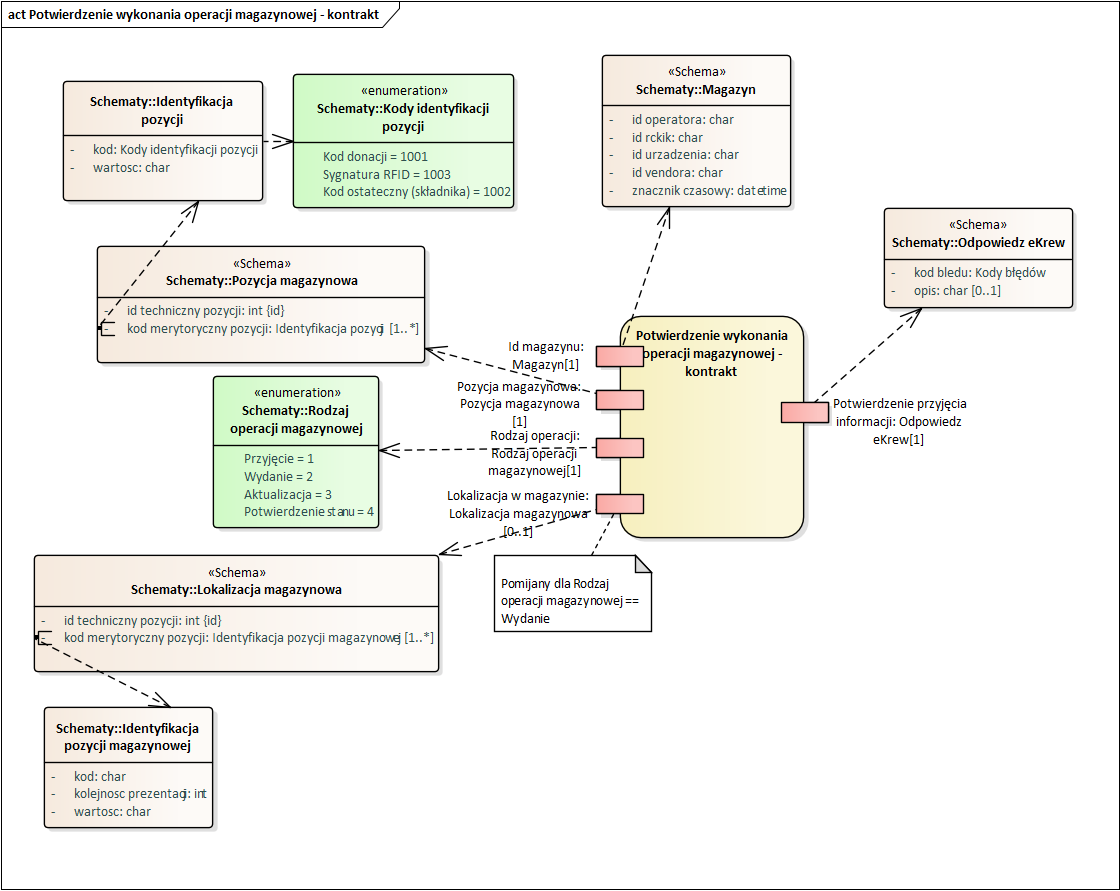 Opis parametrów w body żądaniaOpis informacji w body wynikuSpecyfikacjaPOST /ekrew-rckik/magazyn/ operacja-magazynowa HTTP/1.2Accept-Encoding: gzip,deflateAuthorization: Bearer {TOKEN_DOSTEPOWY}Content-Type: application/jsonPobranie dyspozycji wydania z magazynu) (/ekrew-rckik/magazyn/ dyspozycja)Metoda wywoływana w celu pobrania dyspozycji wydania z magazynu.Kontrakt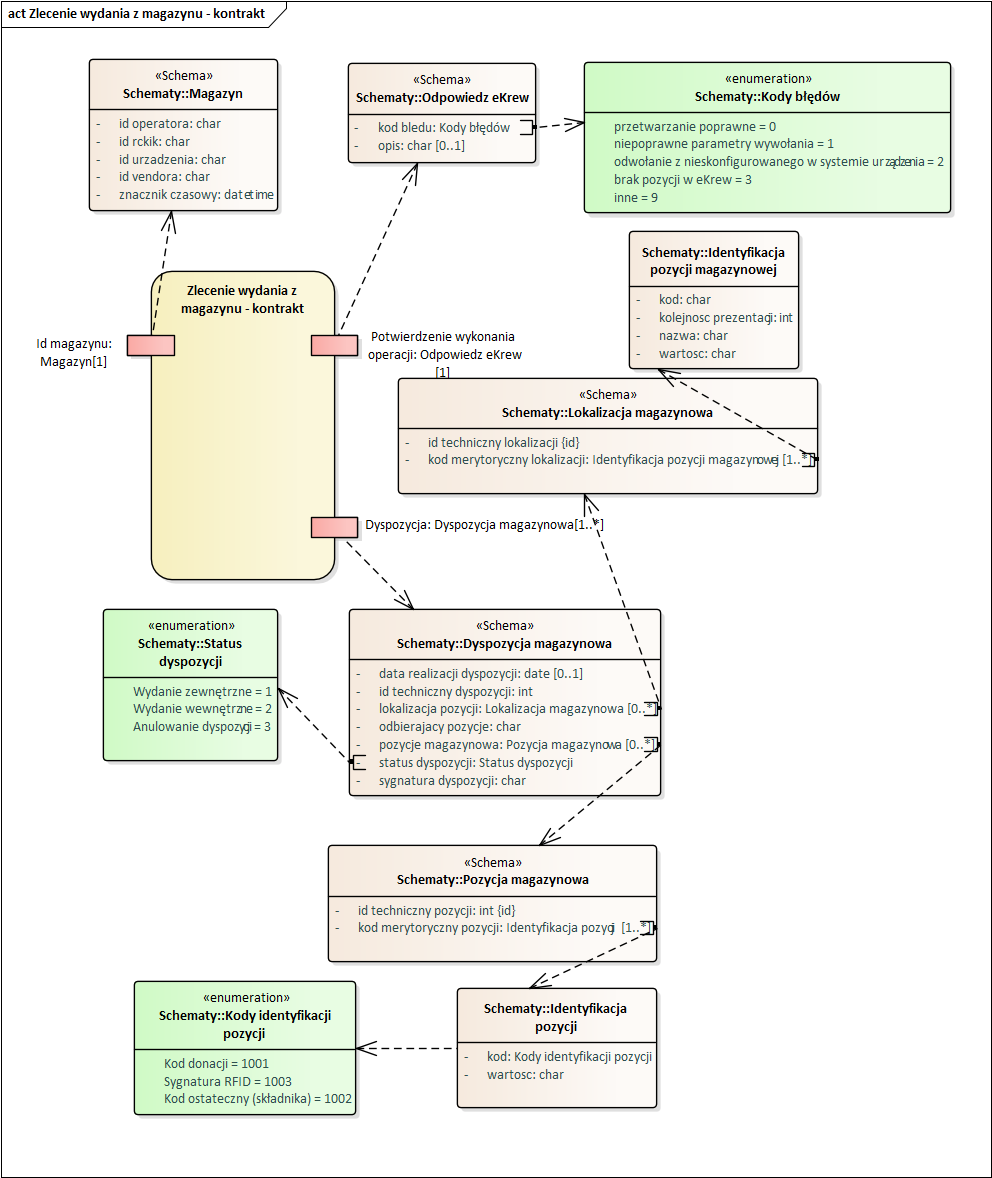 Opis parametrów w body żądaniaOpis informacji w body wynikuSpecyfikacjaPOST /ekrew-rckik/magazyn/dyspozycja HTTP/1.2Accept-Encoding: gzip,deflateAuthorization: Bearer {TOKEN_DOSTEPOWY}Content-Type: application/jsonPobranie cech pozycji magazynowej (/ekrew-rckik/magazyn/cechy-pozycji)Metoda wywoływana w celu pobrania udostępnionych cech towarowych.Kontrakt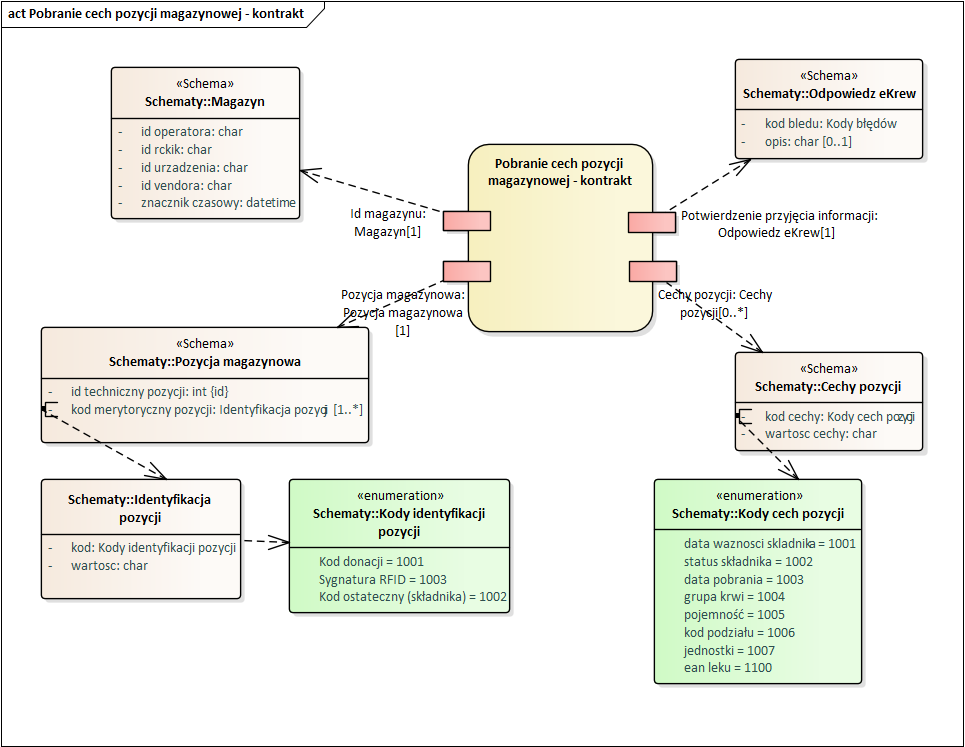 Opis parametrów w body żądaniaOpis informacji w body wynikuSpecyfikacjaPOST /ekrew-rckik/magazyn/cechy-pozycji HTTP/1.2Accept-Encoding: gzip,deflateAuthorization: Bearer {TOKEN_DOSTEPOWY}Content-Type: application/jsonGrupa metod - PreparatykaZlecenie wykonania drenu (/ekrew-rckik/preparatyka/zlecenie-drenu)Metoda wywoływana w celu pobrania zleceń na wykonanie drenów.Opis parametrów w body żądaniaOpis informacji w body wynikuSpecyfikacjaPOST /ekrew-rckik/preparatyka/zlecenie-drenu HTTP/1.2Accept-Encoding: gzip,deflateAuthorization: Bearer {TOKEN_DOSTEPOWY}Content-Type: application/jsonWykonanie drenu (/ekrew-rckik/preparatyka/wykonanie-drenu)Metoda wywoływana w celu potwierdzenia wykonania operacji.Opis parametrów w body żądaniaOpis informacji w body wynikuSpecyfikacjaPOST /ekrew-rckik/preparatyka/wykonanie-drenu HTTP/1.2Accept-Encoding: gzip,deflateAuthorization: Bearer {TOKEN_DOSTEPOWY}Content-Type: application/jsonPrzykład drenu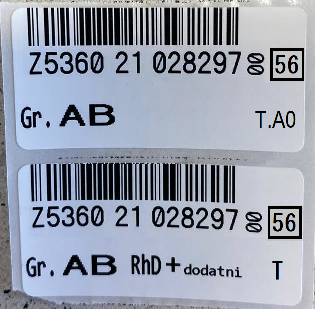 Schematy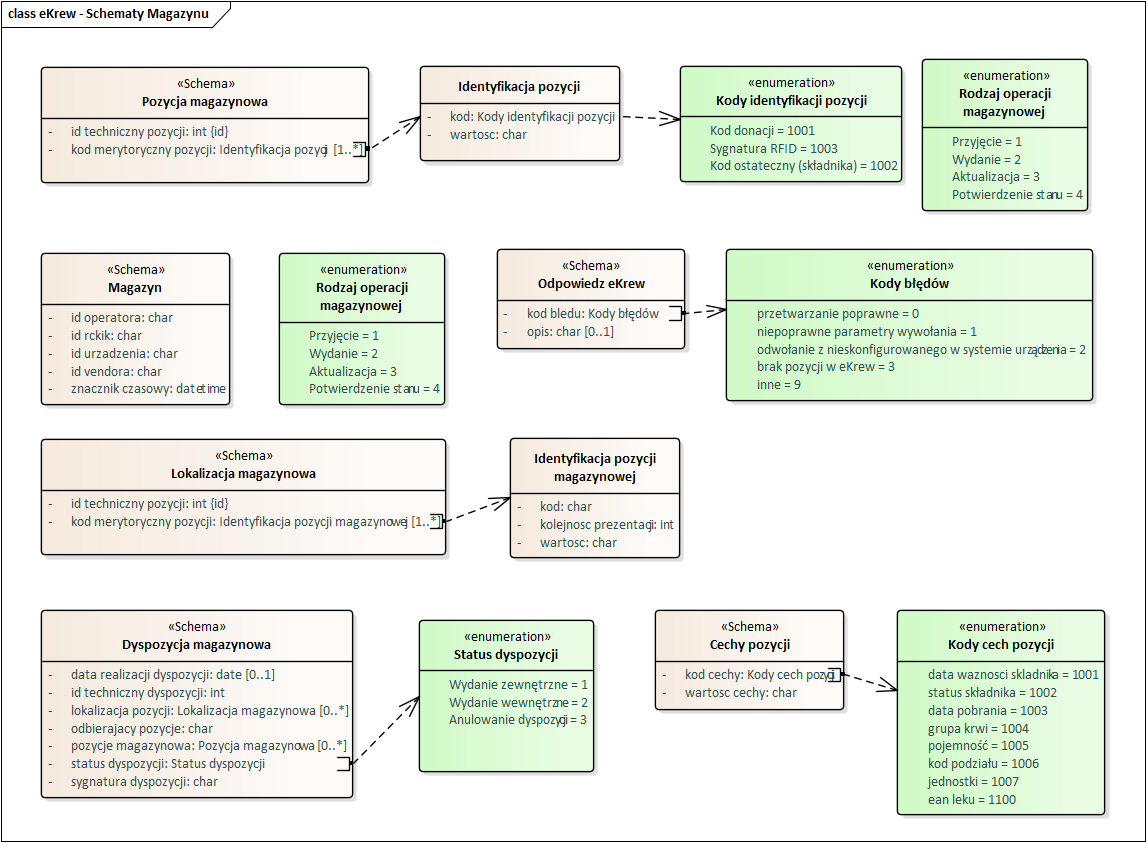 magazynpozycja-magazynowalokalizacja-magazynowaPrzykład opisu lokalizacji:W wyniku powstaje prezentacja informacji:Karuzela-5/Półka-14/Box-6odpowiedz-eKrewcechy-pozycjidyspozycja-magazynowaSłownikiOperacja pobrania słowników tematycznych (/ekrew-rckik/wspierajace/slownik)Operacja przekazania słowników tematycznych.Opis parametrów w body żądaniaOpis informacji w body wyniku (kolekcja)Lista słowników:MetrykaMetrykaMetrykaMetrykaWłaścicielCentrum e-ZdrowiaCentrum e-ZdrowiaCentrum e-ZdrowiaAutorCentrum e-ZdrowiaCentrum e-ZdrowiaCentrum e-ZdrowiaRecenzentCentrum e-ZdrowiaCentrum e-ZdrowiaCentrum e-ZdrowiaLiczba stron---ZatwierdzającyCeZData zatwierdzeniaWersja0.3Status dokumentuDo publikacjiData utworzenia2022-05-20Data ostatniej modyfikacji2022-05-25Historia zmianHistoria zmianHistoria zmianHistoria zmianDataWersjaAutor zmianyOpis zmiany2022-04-200.1CeZWersja inicjalna dokumentu2022-05-160.2CeZDodanie informacji o sposobie identyfikacji. Dodanie metody pozwalającej na pobranie informacji o składniku krwi niezbędnych do wykonywania operacji przemagazynowania wewnątrz magazynu automatycznego2022-05-250.3CeZUwzględnienie uwag po konsultacjach z RCKiK BiałystokSkrót / terminWyjaśnienie skrótu / terminuCeZCentrum e-ZdrowiaSystem P1System teleinformatyczny realizowany w ramach Projektu P1, którego celem jest gromadzenie i udostępnianie dokumentacji medycznej pacjenta.ZasóbPakiet danych odnoszący się do różnych pojęć klinicznych obejmujący: problemy zdrowotne, leczenie, diagnostykę, plany opieki, problemy finansowe a także pojęcia administracyjne takie jak: szczepienia, alergie, listy problemów, urządzenia, operacje, grupę krwi i historię ciąży.ProfilProfil jest to definicja zasobu określająca ograniczenia lub rozszerzenia atrybutów zasobu oraz ich typu.Token do uwierzytelnieniaToken JWT przekazywany przez system zewnętrzny do serwera uwierzytelniającego.Token dostępu (ACCESS TOKEN)Token JWT przekazywany przez serwer uwierzytelniający w odpowiedzi na żądanie uwierzytelnienia. Token dostępu jest wymagany w żądaniach przekazywanych do serwera FHIR CeZ.Serwer autoryzacyjny  CeZSerwer udostępniający komunikację z systemem EWP.Serwer autoryzacyjnySerwer obsługujący żądania autoryzacji - odpowiedzialny za generowanie tokenów dostępu.eKrewSystem dziedzinowy wspierający pracę RCKiK oraz NCK.KEKomisja EuropejskaMagazyn AutomatycznySystem i produkt zewnętrzny (w stosunku do systemu eKrew) zarządzający magazynem (składników krwi, …) w szczególności MrożniaZgrzewacz drenówProdukt realizujący zadania etykietowania Kod błędu (Status odpowiedzi HTTP)Opis słownyZnaczenie400Błędne żądaniePodano nieprawidłowe parametry żądania.401Nieautoryzowany dostępWskazany w żądaniu podmiot nie posiada aktywnego konta lub nie posiada żadnych uprawnień lub token uwierzytelniający utracił ważność lub sygnatura tokenu jest niepoprawna.422Żądanie było poprawnie sformułowane, ale było niemożliwe do kontynuowania z powodu semantycznych błędów.Podano nieprawidłowe parametry Tokenu autoryzacyjnego.500Błąd wewnętrznyWystąpił błąd wewnętrzny, który uniemożliwił realizację usługi.Nazwa operacjiMetodaWspólneWspólneOperacja pobrania tokenu dostępowego/tokenMagazyn AutomatycznyMagazyn AutomatycznyPotwierdzenie wykonania operacji magazynowej (wydanie, przyjęcie, aktualizacja, inwentaryzacja)/ekrew-rckik/magazyn/operacja-magazynowaZlecenie wydania z magazynu (dyspozycja wydania, anulowanie dyspozycji)/ekrew-rckik/magazyn/dyspozycjaPobranie cech pozycji magazynowej/ekrew-rckik/magazyn/cechy-pozycjiPreparatykaPreparatykaZlecenie wykonania drenu/ekrew-rckik/preparatyka/zlecenie-drenuPotwierdzenie wykonania drenu/ekrew-rckik/preparatyka/wykonanie-drenuWspierająceWspierająceOperacja pobrania słowników tematycznych/ekrew-rckik/wspierające/slownikNazwa parametruTypKrotnośćOpismagazynSchemat1Identyfikator magazynu i operacjipozycja-magazynowaSchemat1Identyfikator pozycjirodzaj-operacjiString1Zgodnie z słownikiem rodzajów operacji (Slownik==1001)lokalizacja-w-magazynieSchemat1Lokalizacja pozycji w magazynie. Pomijana dla Wydania z magazynuNazwa parametruTypKrotnośćOpispotwierdzenie-przyjęcia-informacjiSchemat1Specyfikacja kodów przetwarzaniaNazwa parametruTypKrotnośćOpismagazynSchemat1Identyfikator magazynu i operacjiNazwa parametruTypKrotnośćOpispotwierdzenie-przyjęcia-informacjiSchemat1Specyfikacja kodów przetwarzaniadyspozycjaSchemat1..*Kolekcja dyspozycjiNazwa parametruTypKrotnośćOpismagazynSchemat1Identyfikator magazynu i operacjipozycja-magazynowaSchemat1Identyfikator pozycjiNazwa parametruTypKrotnośćOpispotwierdzenie-przyjęcia-informacjiSchemat1Specyfikacja kodów przetwarzaniacechy-pozycjiSchemat1..*Specyfikacja cech pozycjiNazwa parametruTypKrotnośćOpisurzadzenieSchemat „Magazyn”1Identyfikator urządzenia i sygnatury operacjinumer-donacjiString1Identyfikator donacjiNazwa parametruTypKrotnośćOpispotwierdzenie-przyjęcia-informacjiSchemat1Specyfikacja kodów przetwarzanianumer-donacjiString1grupa-krwiString1data-donacjiDate1kod-koncowyString1Może kod składnika bez podziału, może tylko klasa składnikacyfra-kontrolaString1kod-podzialuString1Nazwa parametruTypKrotnośćOpisurzadzenieSchemat „Magazyn”1Identyfikator urządzenia i sygnatury operacjinumer-donacjiString1Identyfikator donacjityp-procesuString1rodzaj czynności (operacji)Scan - skanowanieWeldAndPrint - zgrzewaniedata-operacjiDate1kod-koncowyString1UżytkownikString1Nazwa parametruTypKrotnośćOpispotwierdzenie-przyjęcia-informacjiSchemat1Specyfikacja kodów przetwarzaniakod-podzialuString1Nazwa parametruTypWymagalnośćOpisid-vendoraString1Nadany przez eKrewid-rckikString1Przekazany przez eKrewid-urzadzeniaString1Nadany przez eKrewid-operatoraString1Kod kreskowy użytkownikaznacznik-czasowyDatetime1Data czas wykonania operacjiNazwa parametruTypWymagalnośćOpisid-techniczny-pozycjiInt1Kod techniczny pozycjikod-merytoryczny-pozycjiKolekcja1..*Kolekcja kodów identyfikujących pozycję magazynowąKodString1Zgodnie z enumeratą „Kody identyfikacji pozycji”WartośćString1Wartość dla koduNazwa parametruTypWymagalnośćOpisid-techniczny-lokalizacjiInt1Kod techniczny pozycjikod-merytoryczny-lokalizacjiKolekcja1..*Kolekcja kodów identyfikujących pozycję magazynowąKodString1Kod hierarchii magazynuNazwaString1Nazwa dla kodukolejnosc-prezentacjiString1Kolejność prezentacji wizualnejWartośćString1Wartość dla koduKodNazwakolejnośćWartośćKKaruzela15PPółka214BBox36Nazwa parametruTypWymagalnośćOpiskod-bleduString1Kod błęduOpisString0..1Informacja o błędzieNazwa parametruTypWymagalnośćOpiskod-cechyString1Kod cechywartosc-cechyString1Wartość cechyNazwa parametruTypWymagalnośćOpisid-techniczny-dyspozycjiInt1Identyfikator techniczny dyspozycjisygnatura-dyspozycjiString1Sygnatura biznesowa dyspozycjistatus-dyspozycjiString1Zgodnie z słownikiem Status Dyspozycji (Slownik 1005)odbierajacy-pozycjeString0..1Pomijamy dla anulowania dyspozycjidata-realizacji-dyspozycjiDateTime0..1Pomijamy dla anulowania dyspozycjipozycje-magazynowaSchemat „Pozycja-magazynowa”)0..*Kolekcja pozycji magazynowychlokalizacja-pozycjiSchemat „Lokalizacja-pozycji0..*Kolekcja lokalizacji pozycji magazynowychNazwa parametruTypKrotnośćOpisidSlownikaString1Kod słownikaNazwa parametruTypKrotnośćOpisKodString (16)1Kod słownikowy (do zastosowania w parametrach)NazwaString (250)1Nazwa dla pozycji słownikowejIdentyfikatorZnaczenie1001Rodzaj operacji magazynowej1002Rodzaje identyfikacji pozycji1003Specyfikacja błędów1004Lista cech pozycji1005Rodzaj dyspozycji